The City School
North Nazimabad Boys Campus
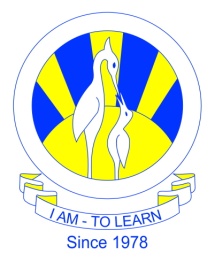 Date: 30-09-2016
Class: 10
Subject: Economics
Teacher: Arshi AqueelDo the Activity 3.13Revise the chapter Occupation and Earnings